ALLA DIRIGENTE SCOLASTICA                                                                                                 IC “G. CARDUCCI” LIVORNOOGGETTO: presa di servizio.Il/la sottoscritt ___________________________________________________________________nato/a a ___________________________________ prov. ______ il _______________________residente a ________________________________________ prov. _____ CAP _______________ via/piazza __________________________________________________ n. __________________telefono n. ______________________________________________________________________indirizzo mail ____________________________________________________________________prende servizio in data odierna, presso questa Istituzione Scolastica in qualità di:□ Docente Scuola Infanzia   → Tipo Posto _________________________________________□ Docente Scuola Primaria   → Tipo Posto _________________________________________□ Docente Sc Secondaria di I grado   → Tipo Posto _____________________□ Docente I.R.C. 		   Scuola ________________________________________________□ Assistente Amministrativo□ Assistente Tecnico□ Collaboratore Scolasticoa tempo ______________________________________ orario sett.le ______________________con completamento _______________________________________________________________a seguito ________________________________________________________________________Livorno, _________________                                        _______________________________                                                                                                         Firma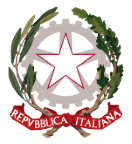 ISTITUTO COMPRENSIVO GIOSUÈ CARDUCCIP.zza Sforzini, 18 – 57128 Livorno Tel. 0586/502356 CF: 92144980494   - Codice Univoco Ufficio: 5I1ZGB   www.scuolecarducci.livorno.it  www.scuolecarduccilivorno.edu.it LIIC82200P@ISTRUZIONE.IT  LIIC82200P@PEC.ISTRUZIONE.IT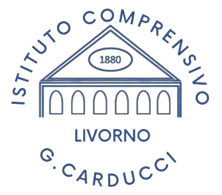 